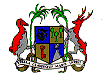 EMBASSY OF THE REPUBLIC OF MAURITIUS & PERMANENT MISSION TO THE UNITED NATIONS AND OTHER INTERNATIONAL ORGANISATIONSAMBASSADE DE LA REPUBLIQUE DE MAURICE ET MISSION PERMANENTE AUPRES  DES  NATIONS UNIESET DES AUTRES ORGANISATIONS INTERNATIONALESSTATEMENT OF THE PERMANENT MISSION OF THE REPUBLIC OF MAURITIUS TO THE UNITED NATIONS, GENEVA DURING THE UNIVERSAL PERIODIC REVIEW OF THE REPUBLIC OF KOREA26 January 2023– 14 30 hrsChair,The Mauritius delegation extends a very warm welcome to the high level Ministerial delegation of the Republic of Korea during this fourth cycle of the UPR.Mauritius appreciates Republic of Korea’s efforts in the promotion and protection of human rights and commends them for their financial support to the voluntary trust supporting the work of the LDCs and SIDS at the level of the Human Rights Council.Further, Mauritius welcomes the subsidy provided to children in Korea whose family income is 50% or less than the median income in Korea, thus facilitating their access to schooling.In a constructive spirit, Mauritius recommends that Korea:Consider ratifying the UNESCO Convention against Discrimination in education; andImplement measures to reduce disparities in the access to education in rural areas by strengthening school infrastructure and increasing teaching personnel.We wish the Republic of Korea a successful review and continued progress. Thank you.